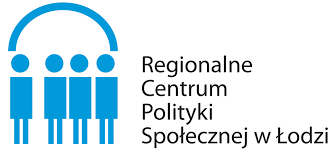 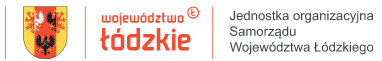 FORMULARZ ZGŁOSZENIOWYna szkolenie: „Redukowanie negatywnych konsekwencji stresu zawodowego 				pracowników pomocy społecznej”7 grudnia 2023 r.Instytut Europejski (CDK), Łódź, ul. Piotrkowska 258/260Skan wypełnionego i podpisanego formularza zgłoszeniowego należy przesłać w na adres: m.luczak@rcpslodz.pl do dnia 29 listopada 2023 r.Ilość miejsc jest ograniczona, decyduje kolejność zgłoszeń.Po zakończeniu rekrutacji osoby zakwalifikowane do udziału w szkoleniu otrzymają informację            na adres e-mail podany w formularzu.PROSIMY O CZYTELNE WYPEŁNIENIE I ZŁOŻENIE PODPISÓW W 3 MIEJSCACH FORMULARZA…..…………………………………..                                                                   ……….……..……………………………………….    podpis uczestnika szkolenia					     podpis dyrektora/kierownika placówkiInformacja o warunkach przetwarzania danych osobowychNa podstawie art. 13 Rozporządzenia Parlamentu Europejskiego i Rady (UE) 2016/679                                 z 27 kwietnia 2016 roku w sprawie ochrony osób fizycznych w związku z przetwarzaniem danych osobowych i w sprawie swobodnego przepływu takich danych oraz uchylenia dyrektywy 95/46/WE (RODO) informuję,że:Administratorem Pani/Pana danych osobowych jest Regionalne Centrum Polityki Społecznej             z siedzibą w Łodzi ul. Snycerska 8, reprezentowane przez Dyrektora.Z osobą pełniącą funkcję Inspektora Danych Osobowych u Administratora Danych Osobowych można skontaktować się pod adresem: Łódź, ul. Snycerska 8, pod adresem mailowym: iodo@rcpslodz.pl nr tel. (42) 203 48 00.Pani/Pana dane osobowe przetwarzane będą w następujących celach:przygotowania i realizacji szkolenia pn.: „Redukowanie negatywnych konsekwencji stresu zawodowego pracowników pomocy społecznej”,sprawozdawczych, statystycznych i archiwizacyjnych.Podstawą prawną przetwarzania Pani/Pana danych osobowych jest:zgoda na rozpowszechnianie wizerunku z art. 6 ust. 1 lit. a RODO;realizacja zadania publicznego wynikającego z art. 35 ust. 1 pkt. 1 ustawy z dnia  27.08.1997 r. o rehabilitacji zawodowej i społecznej oraz zatrudnieniu osób niepełnosprawnych;prawnie uzasadniony interes administratora polegający na promocji wydarzenia             z wykorzystaniem Państwa wizerunku na podstawie art. 81 ust. 1 i 2 pkt 2 ustawy          o prawach autorskich i prawach pokrewnych.Kategoriami odbiorców Pani/Pana danych osobowych będą: podmioty upoważnione przez administratora danych osobowych, podmioty upoważnione na podstawie przepisów prawa, podmioty zajmujące się  archiwizacją. Ponadto, w zakresie stanowiącym informację publiczną dane będą ujawniane każdemu zainteresowanemu taką informacją lub publikowane na stronie urzędu (www.rcpslodz.pl), dostawcy systemów informatycznych wykorzystywanych przez administratora.Pani/Pana dane nie będą przekazywane do Państwa trzeciego lub organizacji międzynarodowej     ani nie będą przetwarzane w sposób zautomatyzowany (w tym przez profilowanie).Pani/Pana dane będą przechowywane przez okres wskazany w „jednolitym rzeczowym wykazie akt”, który stanowi załącznik do Zarządzenia Nr 01/2018 Dyrektora Regionalnego Centrum Polityki Społecznej z dnia 04.01.2018 roku w sprawie: przepisów kancelaryjnych i archiwalnych stosowanych w Regionalnym Centrum Polityki Społecznej, tzn. 5 lat.Posiada Pani/Pan prawo do żądania  dostępu  do  swoich  danych  osobowych,  sporządzania       ich kopii oraz prawo ich sprostowania jeżeli są niezgodne ze stanem rzeczywistym, usunięcia         lub ograniczenia przetwarzania tych danych, prawo do przenoszenia danych.Z przyczyn związanych z Pani/Pana szczególną sytuacją przysługuje Pani/Panu prawo wniesienia sprzeciwu przeciwko przetwarzaniu danych.W dowolnym momencie ma Pani/Pan prawo cofnąć udzieloną zgodę, co pozostaje jednak              bez wpływu na zgodność z prawem przetwarzania, którego dokonano na podstawie zgody przed            jej cofnięciem.Podanie przez Panią/Pana danych osobowych jest warunkiem udziału w szkoleniu                               pn. „Redukowanie negatywnych konsekwencji stresu zawodowego pracowników pomocy społecznej”. Posiada Pani/Pan prawo do wniesienia skargi do organu nadzorczego zajmującego się ochroną danych osobowych gdy uzna Pani/Pan, iż przetwarzanie danych narusza przepisy RODO..			...............….…………………...                                                            			   data i podpis uczestnika szkoleniaWyrażam zgodę na wykorzystanie mojego wizerunku przez Regionalne Centrum Polityki Społecznej w Łodzi (Administrator), w tym na przetwarzanie, o którym mowa w art. 7 RODO,                        w tym na publikowanie wizerunku, także wraz z wizerunkami innych osób utrwalonymi w ramach udziału w szkoleniu pn. „Redukowanie negatywnych konsekwencji stresu zawodowego pracowników pomocy społecznej”, na stronie internetowej www.rcpslodz.pl i facebooku Regionalnego Centrum Polityki Społecznej w Łodzi.……...............….…………..
  data i podpis uczestnika szkolenia                  Dane kontaktowe osoby zgłaszającej się na szkolenie                  Dane kontaktowe osoby zgłaszającej się na szkolenieImię i nazwiskoNazwa i adresreprezentowanego podmiotu Stanowisko/funkcjaTelefon kontaktowyAdres e-mail                 Specjalne potrzeby wynikające z niepełnosprawności                 Specjalne potrzeby wynikające z niepełnosprawnościZapewnienie tłumacza języka migowego:Tak         	Nie 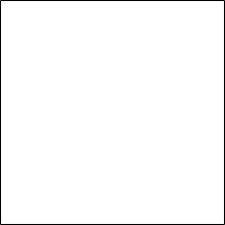 Inne potrzeby  Tak         	Nie jakie:………………………………………………………………………………………………..…………………………………………